Mia MustermannMusterstraße 3807384 MusterstadtMustereinrichtungHerr Mark MüllerMusterstraße 1589321 MusterstadtMusterstadt, 1. April 2023Bewerbung um eine Stelle als Schulbegleiterin
Ab dem 01.09.2023; Kennziffer: 4202023Sehr geehrter Herr Müller,mit großem Interesse habe ich auf Ihrer Webseite erfahren, dass Sie derzeit eine Stelle als Schulbegleiter in Ihrer Einrichtung anbieten. Als erfahrene Schulbegleitung mit mehr als fünf Jahren Berufserfahrung bin ich davon überzeugt, dass ich für diese Stelle bestens geeignet bin.Aktuell arbeite ich als Schulbegleitung in einer Einrichtung für Kinder mit besonderem Förderbedarf. Dort unterstütze ich Kinder mit unterschiedlichen Bedürfnissen und begleite sie individuell. Dadurch habe ich viel Erfahrung in der Arbeit mit Kindern mit Lernschwierigkeiten, Verhaltensauffälligkeiten und Entwicklungsstörungen sammeln können. Als Schulbegleiterin sehe ich es als meine Aufgabe, den Schülern ein unterstützendes und motivierendes Umfeld zu bieten. Durch meine einfühlsame Art und meine Fähigkeit, Vertrauen aufzubauen, kann ich eine verlässliche Bezugsperson sein und den Schülern dabei helfen, ihre individuellen Ziele zu erreichen.Mit mir als Schulbegleiterin gewinnen Sie eine erfahrene, kompetente und vielseitige Ergänzung für Ihr Team. Gerne wende ich meine Kenntnisse und Fähigkeiten an, um Ihre Kinder umfassend und fachgerecht zu betreuen. Ihr Team unterstütze ich gerne ab dem 01.09.2023. Ich freue mich darauf, Sie in einem persönlichen Vorstellungsgespräch kennenzulernen und mehr über die offene Stelle zu erfahren. Mit freundlichen Grüßen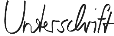 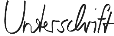 Mia Mustermann